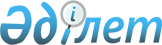 Комсомол ауылының жаңа көшелеріне атау беру туралыАқтөбе облысы Әйтеке би ауданы Комсомол ауылдық округі әкімінің 2008 жылғы 26 маусымдағы N 50 шешімі. Ақтөбе облысының Әйтеке би аудандық әділет басқармасында 2008 жылдың 8 шілдеде N 3-2-55 тіркелді      Ескерту. Шешімнің деректемелерінде және мәтіні бойынша "селолық", "селосының", "селосындағы" сөздері тиісінше "ауылдық", "ауылының", "ауылындағы" сөздерімен ауыстырылды - Ақтөбе облысы Әйтеке би ауданы Комсомол ауылдық округінің әкімінің 15.02.2016 № 16 шешімімен (алғашқы ресми жарияланған күнінен кейін күнтізбелік он күн өткен соң қолданысқа енгізіледі).

      Қазақстан Республикасының 2001 жылғы 23 қаңтардағы N 148 "Қазақстан Республикасындағы жергілікті мемлекеттік басқару және өзін-өзі басқару туралы" Заңының 35-бабының 2-тармағына және Қазақстан Республикасының 1993 жылғы 8 желтоқсандағы N 4200 "Қазақстан Республикасының әкімшілік – аумақтық құрылысы туралы" Заңының 14-бабының 4-тармақшасына сәйкес Комсомол ауылдық округі әкімі ШЕШІМ ЕТЕДІ:

      Ескерту. Кіріспеге өзгеріс енгізілді - Ақтөбе облысы Әйтеке би ауданы Комсомол ауылдық округінің әкімінің 15.02.2016 № 16 (алғашқы ресми жарияланған күнінен кейін күнтізбелік он күн өткен соң қолданысқа енгізіледі); 17.04.2017 № 30 (алғашқы ресми жарияланған күнінен кейін күнтізбелік он күн өткен соң қолданысқа енгізіледі) шешімдерімен.

      1. Комсомол ауылындағы жаңадан салынған көшелер тұрғындарының пікірін ескере отырып сызба-картаға сәйкес төмендегі мазмұнда көше атаулары берілсін:

      1.1. "Алтын дән"

      1.2. "Ақбұлақ"

      1.3. "Тыңдала"

      1.4. "Достық"

      1.5. "Болашақ"

      1.6. "Ақ дала"

      1.7. "Армандастар"

      1.8. "Сарыарқа"

      1.9. "М.Тынышбаев"

      2. Осы шешім Әділет органдарында мемлекеттік тіркелген күннен бастап күшіне енеді және алғашқы ресми жарияланған күннен бастап он күнтізбелік күн өткен соң қолданысқа енгізіледі.


					© 2012. Қазақстан Республикасы Әділет министрлігінің «Қазақстан Республикасының Заңнама және құқықтық ақпарат институты» ШЖҚ РМК
				
      Комсомол ауылдық округі Әкімі:

М.Сатимов
